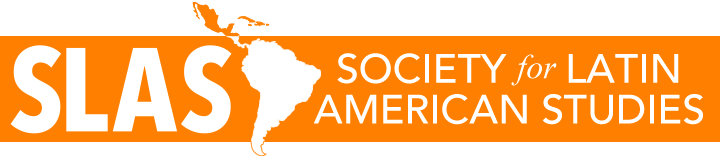 Timeline & checklist for conference organisersThe SLAS conference normally takes place during the Easter break on a Thursday and Friday, and organisation is delegated to a local organising committee. One of the local conference organisers sits on the SLAS committee in the year leading up to the conference, giving a report at each meeting. TimelineChecklistThe following checklist is not exhaustive and is only intended as a guide to help conference organisers address some points that have been raised in the past. Have you read and followed the SLAS Climate Action Plan (link on SLAS website)?Are all rooms (including venue for conference dinner) accessible?Have you scheduled the AGM in the programme?Have you included details of quiet spaces, baby changing facilities and parenting rooms to delegates? JuneSet dates for conference & announce these on SLAS website & Twitter. AugustDistribute Call for Papers.OctoberCall for Papers closes & decisions processed. NovemberAccept/reject e-mails to go out. Deadlines for SLAS conference Grants.JanuaryDraft programme published.Registration opens (normally with early bird discount rate)February / MarchRegistration closes & final conference programme published. March / AprilConference 